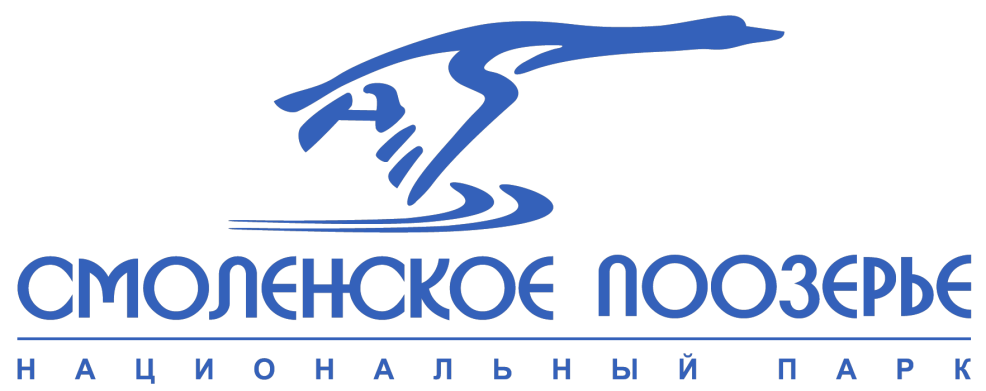 ПРЕСС-РЕЛИЗОСНОВНАЯ ДЕЯТЕЛЬНОСТЬ ПОДРАЗДЕЛЕНИЙ НАЦИОНАЛЬНОГО ПАРКА«СМОЛЕНСКОЕ ПООЗЕРЬЕ»  В 2020 ГОДУОТДЕЛ ОХРАНЫ ТЕРРИТОРИИвыявлено 120 нарушений режима  национального парка.на нарушителей составлено 56 административных протоколов.  Из них:21   - движение и стоянка транспортных средств с нарушением             природоохранного законодательства - поисковые работы - отсутствие разрешения на посещение территории парка - неполная очистка мест рубок (дрова для населения) - неуплата штрафа в установленный срок.  - незаконный вылов рыбы. - организация туристических стоянок в неустановленных местах. - разведение костров  в неустановленных местах.1     - незаконная рубка деревьев и кустарников3     - незаконная охота.2     - нахождение в зоне заповедного режима    - наличие на согласование экономической деятельности1     - несанкционированное размещение ТБО. по вскрытым нарушениям возбуждено 9  уголовных дел. на нарушителей наложено 84000 руб. административных штрафов.нарушителями оплачено 55020 руб. административных штрафов.нарушителям предъявлено исков за ущерб, нанесённый природным комплексам  4029658,40 руб.нарушителями оплачено исков в сумме 546073,29 руб.  выписано разрешений на посещение парка – 5515 чел. на сумму 197100 руб. собрано средств за рекреационные услуги – 734980 руб.У нарушителей изъято: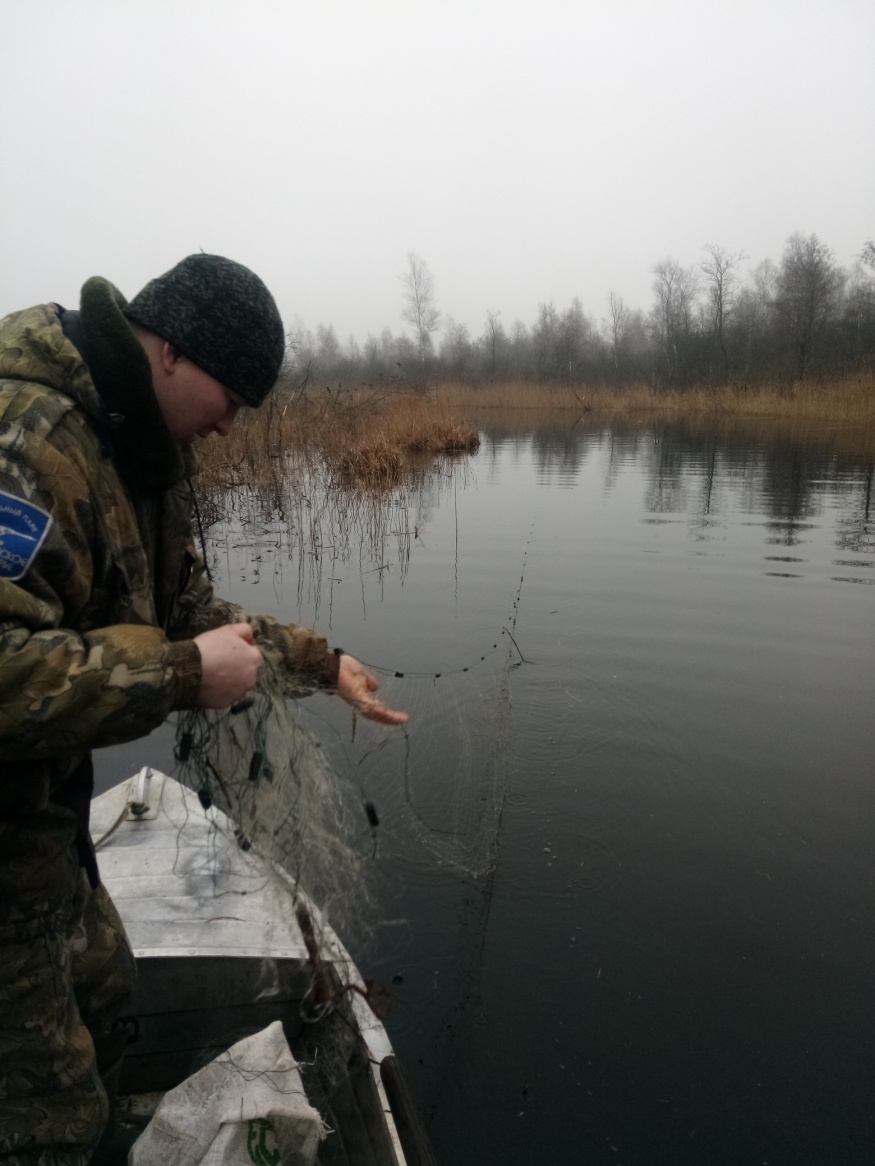 сети рыболовные - 93 шт. общей длиной 3808 м.телевизор - 2 шт.нород раскладной - 4 шт.капкан -1 шт.петля металл. - 5 шт.лодка резиновая – 1 шт.ежемесячно проводился учёт животных на 14 постоянных учётных маршрутах общей протяжённостью 147,51 км.,проведён ЗМУ диких животных: январь на 15 учётных маршрутах протяжённостью 162 км, март на 15 маршрутах протяжённостью 152,09 км. проведён  ЗМУ выдры и норки  проведён  учёт медведя. проведён  учёт барсука по поселениям. проведён  учёт бобра по поселениям. устроено  30 солонцов для минеральной подкормки животных.устроено 4 подкормочные площадки.изготовлены и размещены на территории парка 10 искусственных       гнездовий,засеяно кормовыми культурами 12 полей общей площадью 15 га.      производилась косьба трав на площади 25 га., заготовлено сена для         кормления зубров и лошадей Пржевальского -  72 т. (180 рулонов), сенажа         19,5 т.  (39   рулонов),проводился доставка сена для кормления лошадей Пржевальского. проводилась доставка зерновые корма  для кормления зубров.осуществлялось кормление животных содержащихся в вольерах,осуществлялась подкормка зубров на подкормочной площадке. уборка       территории вольеров для содержания зубров, лошадей Пржевальскогопроводился ремонт вольера для содержания лошадей Пржевальского –       37 чел./дн.. проводился ремонт вольера для содержания зубров (17 человеко/дней).проведён ремонт шлагбаума в кв. 56 Баклановского л-ва. устроены ограждения  водоохранных зон протяжённостью 155 метров,установлено информационных щитов – 17 шт.,устроено ограждение парка «Козлова», тур. стоянки: Ровненький Борок,проведена уборка велотрассы от ветровальных и буреломных деревьев.проводилась расчистка постоянных учётных маршрутов, дорог квартальных       и граничных линий от ветровальных деревьев на протяжённости 124 км.проводилась расчистка тропы к бобрам от ветровала и буреломапроводилась расчистка тропы к партизанским землянкам от ветровала       и бурелома   проводилась разрубка экологической тропы вокруг о. Сапшо 28 ч/д.   проводилась заготовка дров на тур. стоянки оз. Рытое (24 человека/дня).   устроена вышка для наблюдения за волками.   проводилось ночное патрулирование дорог  (5 выездов).   проводилась охота на волков методом голосового подзыва (на вабу) с         привлечением охотников – вабильщиков (54 человека/дня).    проводилась охота на волков из «засидки» 8 ночей, добыто 3 волка. 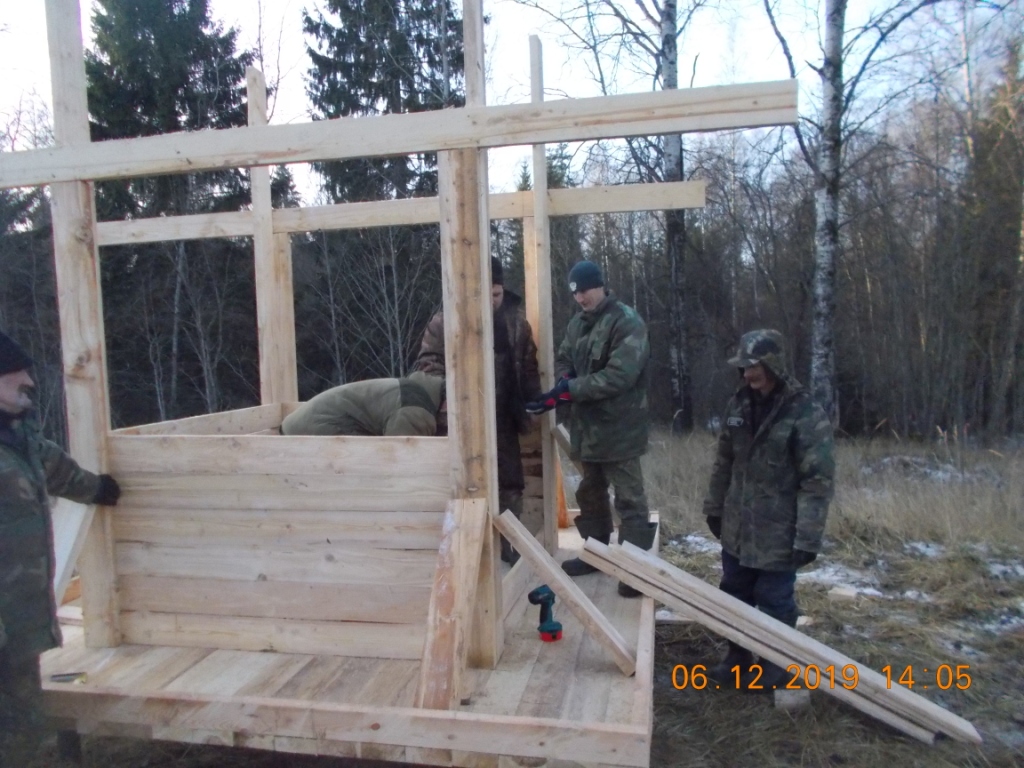 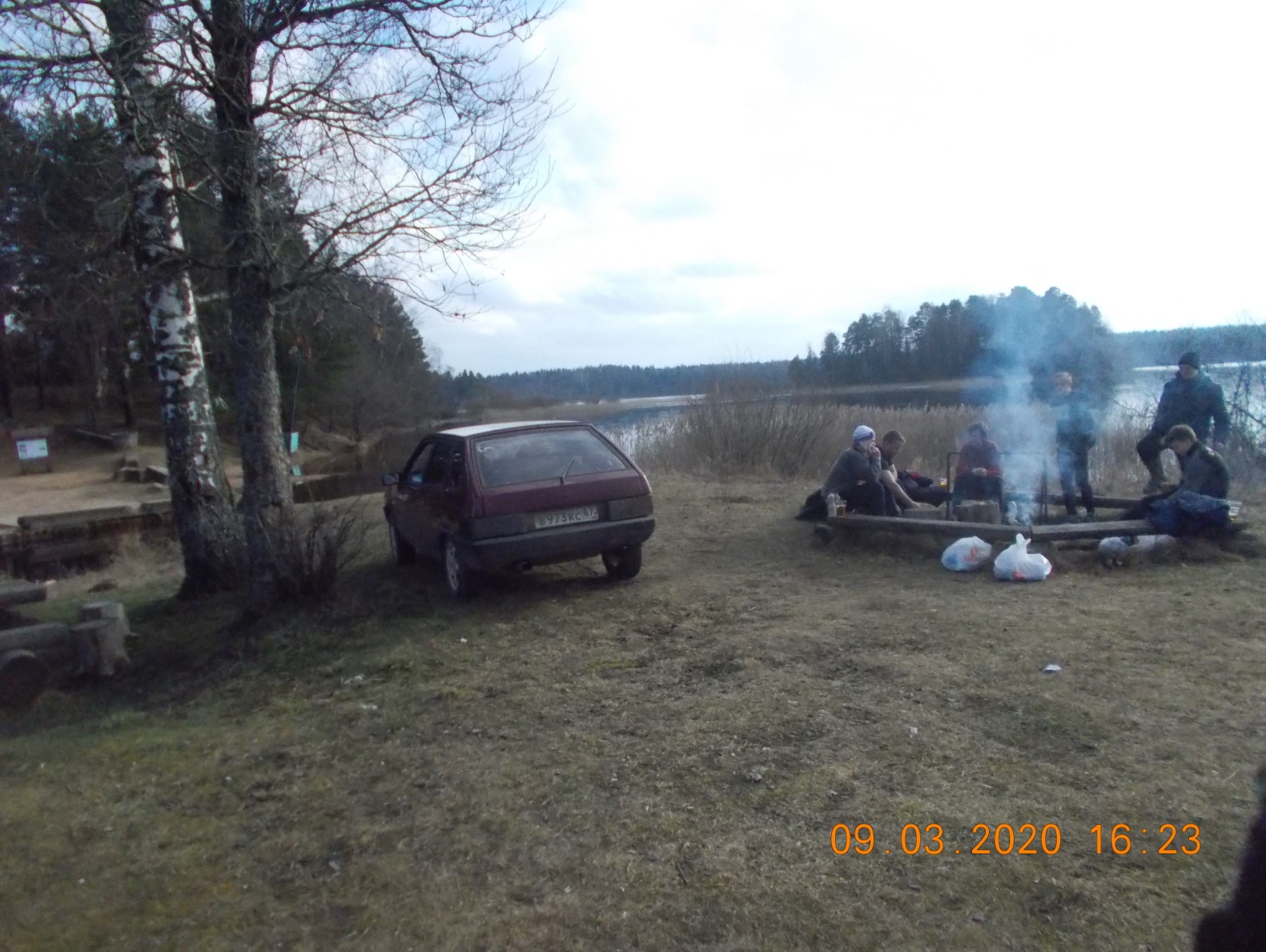 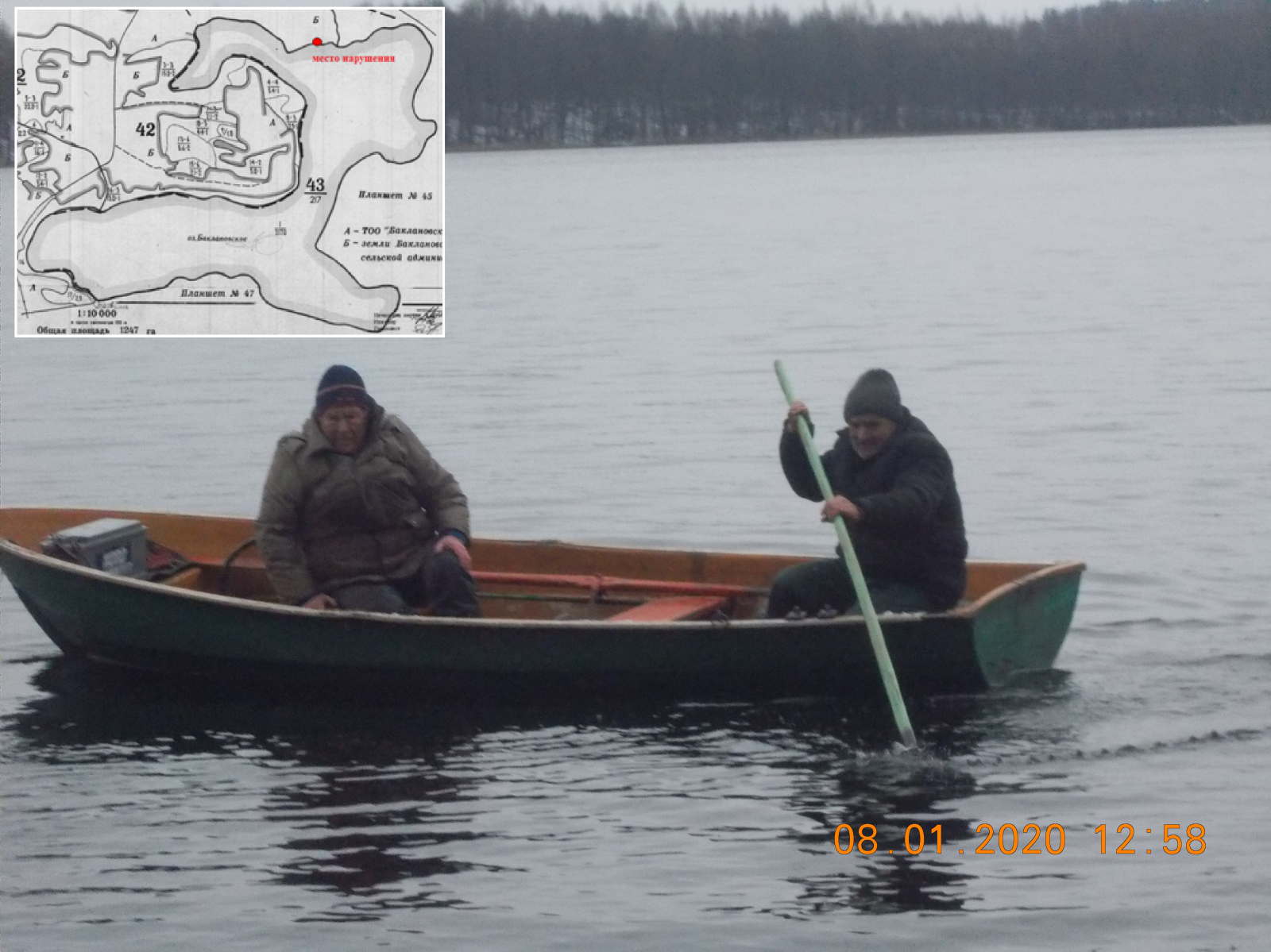 ОТДЕЛ ЛЕСНОГО ХОЗЯЙСТВАРасчистка и устройство противопожарных мин полос - 8 км.Расчистка и обновление противопожарных мин полос – 92 км.Разрубка дороги противопожарного назначения -10 км.Прочистка квартальной просеки-10 км.Обустройство подъездных путей к пожарным водоемам-15 шт.Установка противопожарных стендов- 10 шт.Установка шлагбаумов -12 шт.Установка аншлагов и информационных щитов – 15 шт.Установка указателей и предупредительных знаков – 15 шт. Подготовка почвы под создание лесных культур -12 га.Уход за лесными культурами – 34 га.Лесопатологическое обследование участков леса на предмет выявления    вредителей и болезней леса, работа с лесопатологами -300 га.Отпуск ликвидной древесины для нужд местному населению- 24,83 м3 –деловая; 1759,26 м3 – дрова. Итого: 1784,09 м3.Расчистка зкотроп от ветровальных деревьев и неликвида.Строительство: моста «Любви», тропы «В царство бурого медведя»,экотропы «Босых», трапов оз. Малое Стречное, Рытое, Чистик, переход через оз. Мутное, Смотровая площадка оз. Чистик.Благоустройство: стол с навесом -1 шт, стол с скамейками -3 шт, шестигранник -1 шт.ОТДЕЛ МОНИТОРИНГА И ИНВЕНТАРИЗАЦИИ ПРИРОДНЫХ КОМПЛЕКСОВ  Мониторинг  уровненного и термического, ледового и 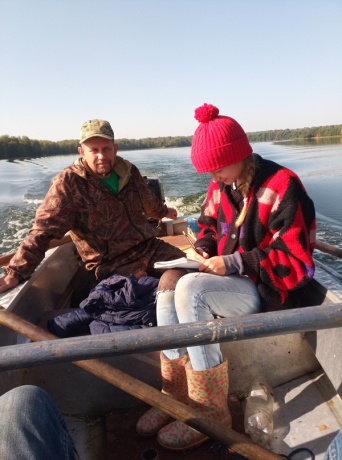            газового  режимов        на  основных озерах и 5           гидропостах.Мониторинг численности и территориального           размещения животных на постоянных маршрутах Обработка данных по зимним маршрутным учетам  Слежение за круглогодичными явлениями природы,          фиксирование многолетних изменений в жизни           природы. Внесение информации в базу  данных. Обработка дневников наблюдений (сохранение            данных дневников за 2019 год в электронный вид – 27 дневников           наблюдателя + календарь природы  с сайта НП - обработаны); Слежение за метеорологическими явлениями. Внесение информации в базу данных. Обработка метеорологических данных: составление сводных таблиц по дням, за месяц  и за год (январь - март 2020 г.), графиков, роза ветров. Подготовка разделов Летописи природы за 2019 год (сбор материалов            исполнителей и обработка собранных материалов):Сбор сруба и изготовление кровли здания музея «Загадки смоленских менгиров» совместно волонтерской командой «Смоленский терем».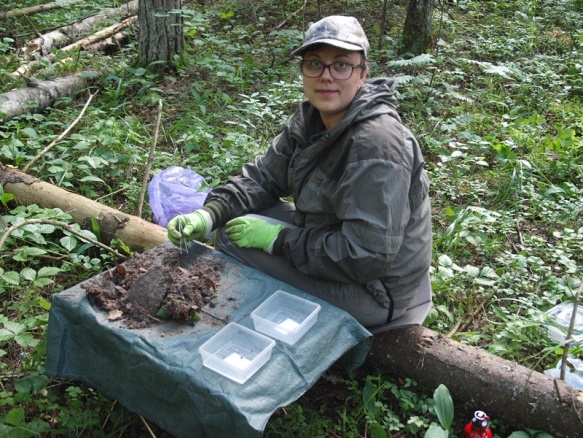 совместно с сотрудниками ЦЭПЛ РАН участие в научных исследованиях «Разработка наземно-дистанционных методов выявления ключевых биотопов лесов и других наземных экосистем особо охраняемых природных территорий Российской Федерации и Республики Беларусь»Совместно с сотрудниками ЦЭПЛ РАН участие в научных исследованиях «Разработка наземно-дистанционных методов выявления ключевых биотопов лесов и других наземных экосистем особо охраняемых природных территорий Российской Федерации и Республики Беларусь».Проведение экспертиз  2  проекта реконструкции дороги и строительство котельной.Совместно с сотрудниками СПбГУ проведение комплексных исследований геохимических особенностей водосборных территорий озер Лошамье, Сапшо, Петраковское, Букино.Совместно с сотрудниками кафедры геохимии ландшафтов и географии почв  МГУ имени М.В. Ломоносова, Семенковым Иваном Николаевичем, Шопиной Ольгой Владимировной обработка материалов по созданию почвенных карт.Выступление в центральной библиотеке на 2 заседаниях Смоленского клуба краеведов «Феникс».Проведение 2 заседаний НТС в дистанционном режиме.Приняли участие в работе  6 конференций, 12 вебинаров Семинара ГИС-Нарочь 2020, оценка работ школы молодых ученых (члены жюри от РФ).Опубликовано 12 научных статей.Оказание информационной поддержки всем  отделам Обеспечение устойчивой работы всей оргтехники и сетевого оборудования.Мониторинг пожарной обстановки на территории парка.Проведение комплексной практики  Студентов РУДН (2 чел.), СПбГУ (10 чел), МГУ (2 чел.).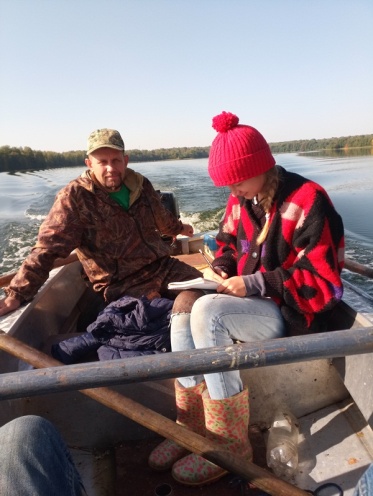 Полевые исследования  706 чел./дн.Работа с сайтом новости, гостевая, календарь природы, редактирование контента.Обновление комплекта форм отчетности 1с и дополнительных обработок.Подготовлены и отправлены ответы на входящие запросы МПР – 15 шт.Заключения на использования участков – 15 шт.Выборка земельных участков из неразграниченных земель для межевания.Выборка земельных участков для включение в состав рекреационной зоны национального парка.Регистрация встречи диких животных в журнале – волками съедена 29 собак.Приобретение фотоловушек — 6 шт.   Приобретение портативных навигаторов Garmin — 4 шт.   Приобретение ноутбука для отдела охраны.   Приобретение персонального компьютера – 3 шт.   Приобретение   1 квадрокоптера.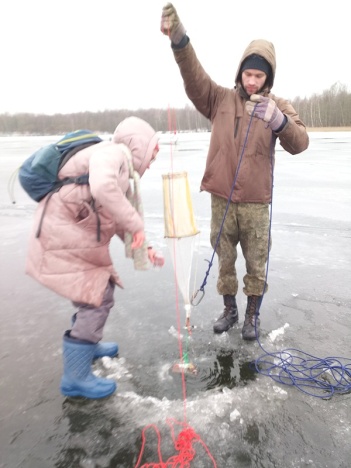 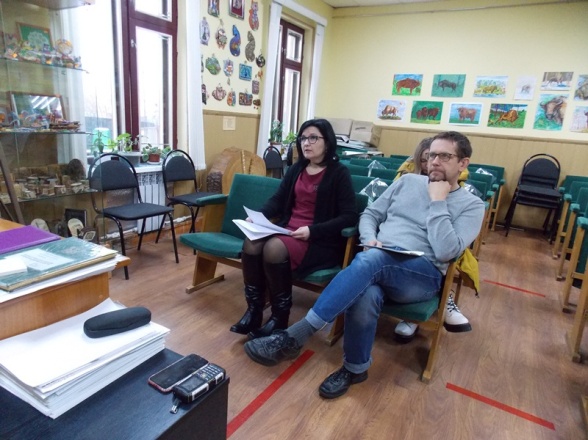 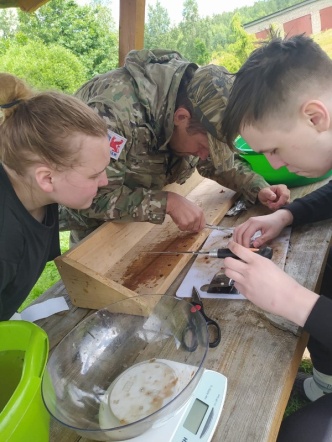 ОТДЕЛ ЭКОПРОСВЕЩЕНИЯ13 января в районной библиотеке г. Демидова состоялся круглый стол, посвященный Дню заповедников и национальных парков России. (50 чел).24 января в читальном зале ЦРБ г. Демидова состоялась встреча учащихся 9 класса МБОУ СШ № 1 г. Демидова и главного специалиста отдела туризме национального парка Г.М. Дубино. Цель встречи – знакомство с профессией биолога-охотоведа.8 февраля в Красном Бору на берегу оз. Ключевое прошли соревнования по спортивной орнитологии «Кубок Смоленска- 2020». В них приняло участие 70 участников из 20 команд, всего, в т.ч. вне конкурсной программы участвовало 302 человек, в их числе представители Смоленского отделения Федерации северной (скандинавской) ходьбы.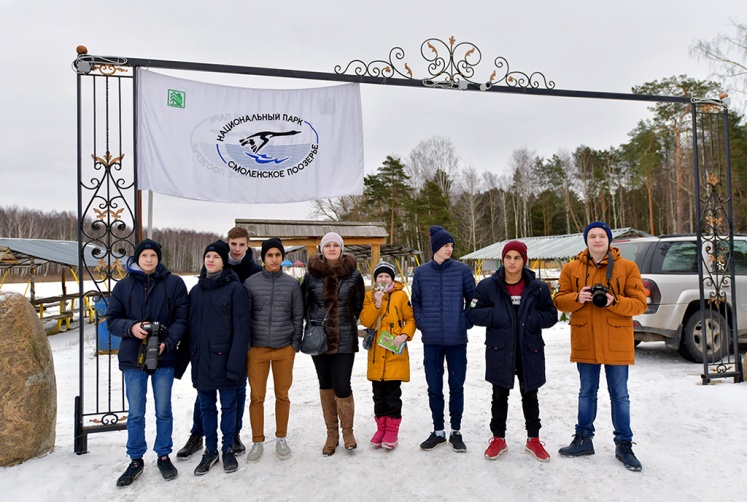 Приняли участие в проекте Э.Цвигуна «Я иду, открываю Россию». 19 февраля в библиотеке г. Демидова прошла увлекательная встреча участников детского экологического клуба «Эко-До» с Г.М. Дубино. Мероприятие проходило в рамках Всероссийской акции «Покормите птиц!». (17 чел).Подведены итоги Всероссийской акции «Покормите птиц!». Активное участие в акции приняли учащиеся, воспитанники детских садов, творческих кружков и объединений из 24 районов Смоленской области. 
В объявленных в рамках акции конкурсах приняли участие 1488 человек, из них 108 стали победителями. 20 марта в Красном Бору на берегу оз. Ключевое состоялось торжественное награждение победителей и призеров бердинга (08.02.2020) «Кубок Смоленска- 2020».1 марта приняли участие в праздновании «Широкая Масленица», проводимой в пос. Пржевальское. (1 000 чел.)Разработаны листовки и онлайн разосланы учителям Пржевальской СШ о птице года – сером журавле.Проведена заочная Международная ежегодная природоохранная акция «Марш парков 2020». По итогам конкурса рисунков «Природа родного края», объявленного в рамках акции, победителями стали 20 из 44 участников.15 апреля сотрудники национального парка приняли участие в закладке дубовой аллеи в д. Боровики, приуроченной ко Дню рождения национального парка «Смоленское Поозерье».С 17 февраля по 18 мая 2020 года СОГБУ ДО «Станция юннатов» совместно с ФГБУ «Национальный парк «Смоленское Поозерье» провели областную заочную акцию «Хранители аистиных гнезд», в которой приняли участие 30 учащихся и 15 педагогов средних школ Смоленской обл.С 18 ноября 2019 года по 20 мая 2020 года Молодёжным клубом РГО на базе СмолГУ и ФГБУ «Национальный парк «Смоленское Поозерье» был проведен заочный областной детский творческий конкурс рисунков и плакатов «Не стреляйте в белых лебедей!», в котором приняло участие 79 детей Смоленской области.Участие в закладке сиреневой аллеи в дендропарке.Сбор трав для фиточаев.Проведение субботника 5 июня совместно с сотрудниками ГДК и библиотеки пос. Пржевальское, приуроченного к 5 июня –Дню охраны окружающей среды и Дню эколога. Приняло участие 12 чел., собрано 14 мешков мусора.
6 июня на территории Смоленского Поозерья трудились водолазы, очищая дно озера Рытое, а также волонтеры из компании «ПоОзерам» (35 человек) убрали северный берег оз. Сапшо от мусора.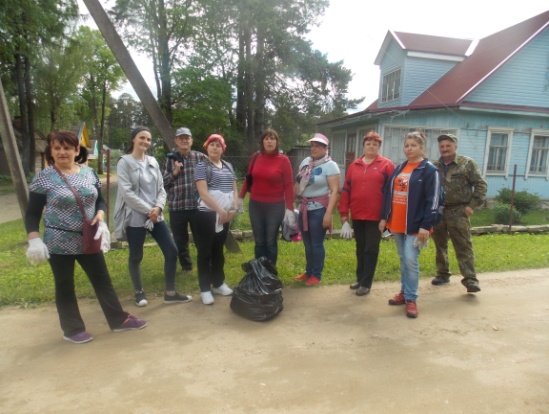 Уборка и покраска памятников солдатам ВОВ и возложение цветов, приуроченное ко Дню Победы, сотрудниками национального парка.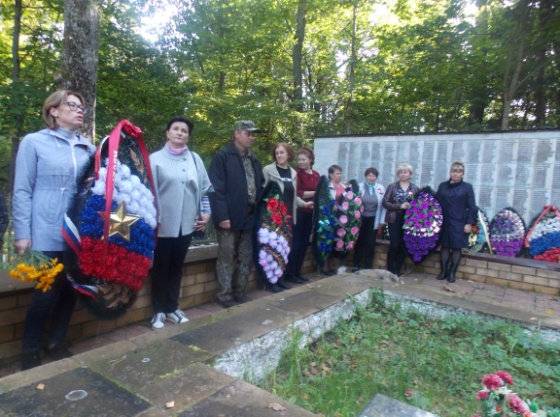 Участие в онлайн-концерте ко Дню Победы.Проведена акция «Очистим планету от мусора» (региональный уровень). Общее количество участников акции – 13 428 школьников, 1 716 педагогов.- Принято участие в Митинге памяти, посвященном 75-летию освобождения Смоленщины.- Работа с волонтерами:03.07. - 02.08.2020 – студенческий отряд «Адели», Санкт-Петербург, 9 чел.06.07. – 27.07.2020 – Клиника «Спасение», Москва, 55 чел.Проведены конкурсы, приуроченные к 5-летию Программы «Восстановление вольноживущей популяции зубра европейского на Смоленщине»:       - Детский художественный конкурс «Зубры в Поозерье»;        -Детский литературно-художественный конкурс «Как я попал в Красную книгу Смоленской области». В двух детских творческих конкурсах приняло участие 65 школьников из образовательных учреждений г. Смоленска и Смоленской области. Победителями стали 24 участника конкурсов.3 октября в Смоленске, в Культурно-выставочном центре имени Тенишевых прошёл День национального парка «Смоленское Поозерье».В ноябре приняли участие в Географическом и Экологическом диктантах. Организация просветительской площадки для всех желающих принять участие в Географическом диктанте. 16 ноября 2020 г. стартовала Всероссийская ежегодная акция «Покормите птиц». С 1 по 27 декабря 2020 года был объявлен конкурс на создание ёлочных новогодних украшений «С Новым Годом, Поозерье!», в котором приняли участие 96 школьников и дошкольников г. Смоленска и Смоленской области, 39 стали победителями конкурса.4 декабря 2020 года отметили День волонтера. Встреча впервые прошла в формате онлайн в Инфоцентре Администрации национального парка, в ней приняли участие около 25 наших друзей-волонтеров.18 декабря приняли участие в НТС национального парка «Смоленское Поозерье», который прошел в формате видеоконференции.С 1 по 25 декабря 2020 года в рамках Всероссийской акции «Покормите птиц» национальным парком «Смоленском Поозерье» была объявлена интернет-викторина «Любопытная синица», в которой приняли участие 250 школьников из ОУ г. Смоленска и Смоленской области, 70 стали победителями викторины.Проведена работа по присвоению ЭЦ «Бакланово» категории средства размещения.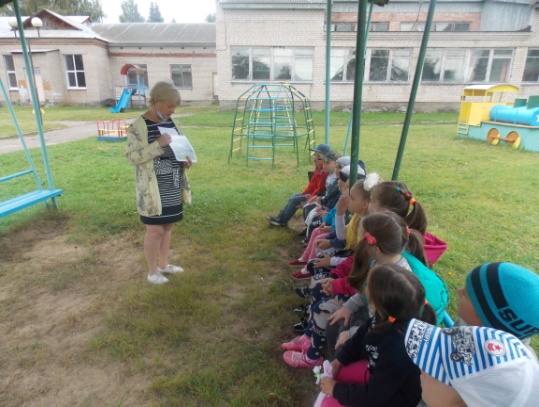 Изданы номера журнала «Поозерье» (№ 119, № 120)Проведено: - экскурсий 17 для 131 чел., - экологических занятий: 69 для 1326 чел., - бесед: 3 для 26Информационный центр НП в пос. Пржевальское посетило 1042 чел.Сайт национального парка посетили 46 250 человек.Работа со СМИ: Опубликовано в печатных и электронных изданиях репортажей о парке – 128  (31 в печатных, 97 – в электронных), Вышло радиорепортажей о парке – 0; сюжетов на телевидении о парке – 14. Статья в газете «ПРОРегион» ко Дню Победы.В рамках государственного задания изготовлены: буклеты о национальном парке 3 вида (3000 шт.); виниловые магниты  1200шт;  ручки – 1700 шт.; блокноты – 500 шт.;  кубарики – 300 шт.; закладки – 1500 шт.; карманные календари – 4700 шт.; Флешки – 100 шт.; Настенные календари – 250 шт.ОТДЕЛ РАЗВИТИЯ ТУРИЗМА Участие в мероприятии, посвященном Дню заповедников и национальных парков.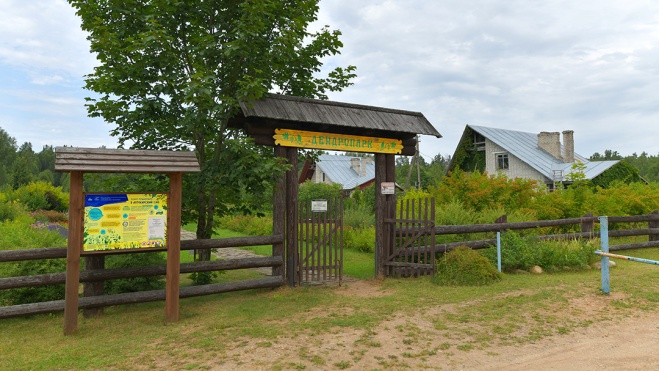 Проведение мероприятия по проекту Эдуарда Цвигуна «Я иду и открывают Россию!».Проведены рекогносцировочные исследования по маршрутам «Вдоль линии фронта», велосипедным маршрутам, пешеходным дорожкам, экологической тропе «В гости к бобрам» в общей сложности порядка 80 км.Зафиксированы и выложены на сайт для скачивания на мобильные устройства треки экологических троп «К истокам», «В царство бурого медведя», «Преданья старины глубокой», «Поозерье без барьеров», «В гости к бобрам», «К Мёртвому озеру», «К древнему городу Вержавск», трек велосипедных  маршрутов; трек маршрута «Вдоль линии фронта».Работа по верстке Путеводителя по национальному парку совместно с дизайнером.Участие в фотовыставках: «Первозданная Россия», «Природа Смоленского Поозерья»,  КВЦ им.Тенишевых  «Самая красивая страна».  Проведены экологические занятия с учениками школ г. Демидов  на темы: «Чтобы охранять природу, ее надо знать» (21 человек);  «Покормите птиц зимой» (16 детей).Работа над изданием буклетов «Музейное Поозерье», «Заповедными тропами», «Маршруты «Смоленского Поозерья»». 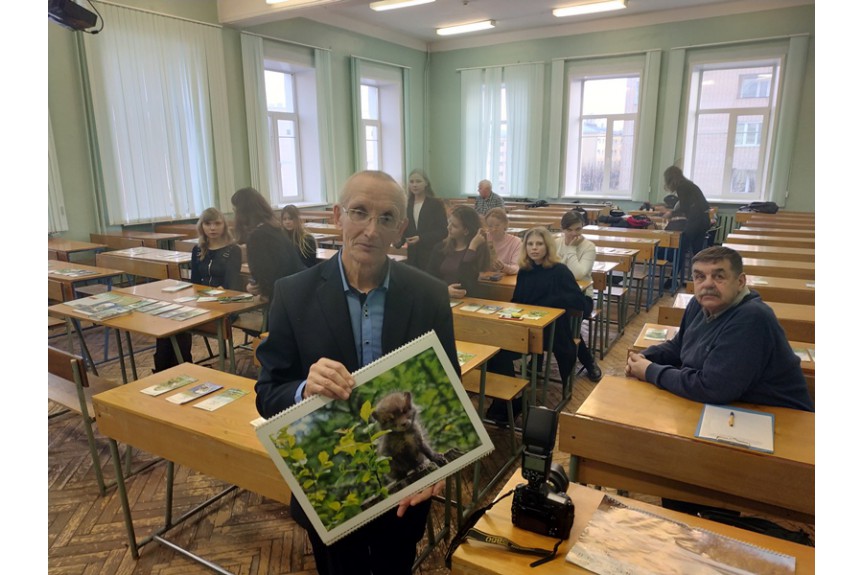  Подготовлена заявка в МСОП на английском языке. В фотоархив добавлено 781 новых фото, в т. ч. по мероприятиям. На сайте размещено 29 новостей, на официальных страницах в соцсетях (VК, facebook, instagram, Одноклассники) опубликован 431 пост.Проведено 5 онлайн видеотрансляций по тематике Поозерья. Участие в трех вебинарах по организации экотуризма после пандемии, в том числе 2 от ЮНЕСКО МАБ на англ. языке. Разработаны системы навигации, макетов указателей и входной группы по велосипедным маршрутам. За счет финансовых средств меценатов парка напечатаны на пластике аншлаги, указатели и входная группа на веломаршруты.Работа над изданием информационных аншлагов входных групп на экологическую тропу  «Преданья старины глубокой» и «Аптекарский сад».Работа в Дендропарке: полив, прополка, уборка троп и аллей, заготовка фитосборов.В соответствии с госзаданием оборудованы: настил на веломаршруте близ оз. Рытое 40м. п., настил вдоль оз. Малое Стречное 48м.п. и оз. Чистик 48м.п., произведена замена настила по маршруту вокруг оз. Чистик 81м.п., и экотропе «В царстве бурого медведя» 504 м.п.; оборудован «мост Любви» через ручей Круглыш на экотропе «К истокам»; оборудована смотровая площадка на пляжной зоне оз. Чистик; оборудовано одно новое место отдыха на турстоянке «Мостище»; произведено техническое обслуживание 6 туристических стоянок; произведено техническое обслуживание экологических троп «Преданья старины глубокой», «К древнему городу Вержаск», «В гости к Бобрам», «Поозерье без барьеров», велосипедных маршрутов; заполнена субстратом Тропа босых 84 м.п., и оборудована надземная часть тропы 36 м. п., установлена входная группа – пергола. Установлены информационные аншлаги на «Тропу босых».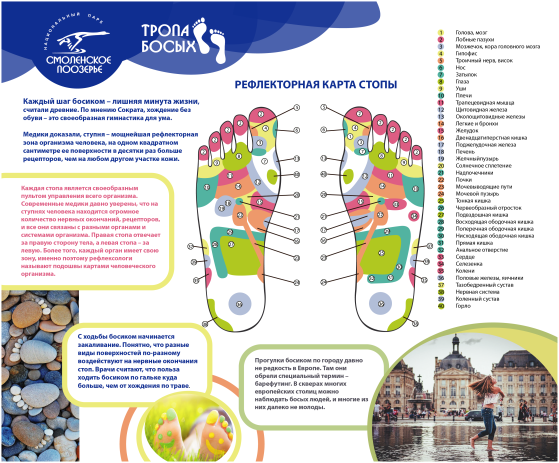 Организовано размещение участников фестиваля «Табтабус».Участие во Всероссийском конкурсе Агентства стратегических инициатив на выявление перспективных территорий развития, в результате чего команда ТРК «Смоленское Поозерье. Истоки России» стала победителем конкурса в числе 18 участников.При содействии клуба «Викинг-Нево» и «Истоки» разработана концепция проекта этнографической деревни «Старград» по направлению «Путь из варяг в греки». Проведена дружеская встреча с туроператорами по показу туристского потенциала парка. На встрече присутствовали представители турагенств г. Смоленска: «Турпоездка», «Смоленск Тревел», «Едем», «Смоленский Терем», «На семи холмах». 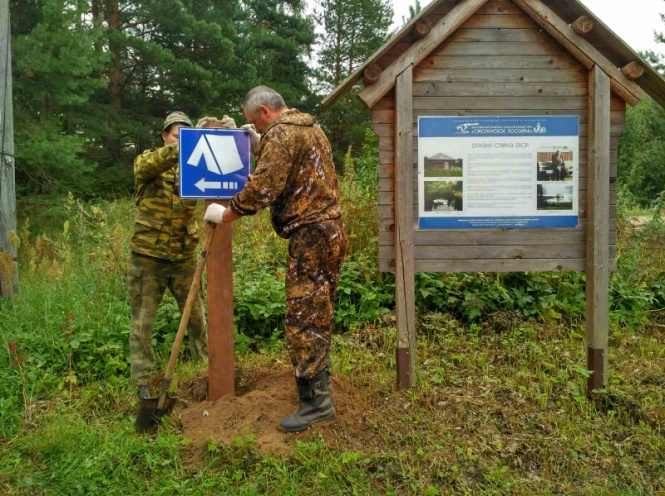  Установлены  указатели к турстоянкам «Ровненький Борок», «Старый Двор»; на маршруте «К Мёртвому озеру»; 2 указателя на тропе «В царстве бурого медведя»,  4 информационных указателя на экотропе «К истокам». Установлены три информационных щита о расположении турстоянок на озере  Баклановское . Работа по наполнению Портала «Экотуризм в России – путешествия по ООПТ». Проведён круглый стол для гидов-экскурсоводов г. Смоленска «Обучающий семинар для гидов-экскурсоводов по территории национального парка «Смоленское Поозерье». Приняли участие  21 человек от 11 турагенств и туроператоров. По итогам заключены договора о сотрудничестве с 11 организаторами и участниками семинара на 2020 год. Подготовлены и размещены материалы по заявкам на грант от РГО в номинации «Издательская работа» наименование заявки – Путеводитель по национальному парку «Смоленское Поозерье»; в номинации «Сохранение объектов живой природы» наименование заявки – экологическая тропа «Лошади Пржевальского на родине первооткрывателя».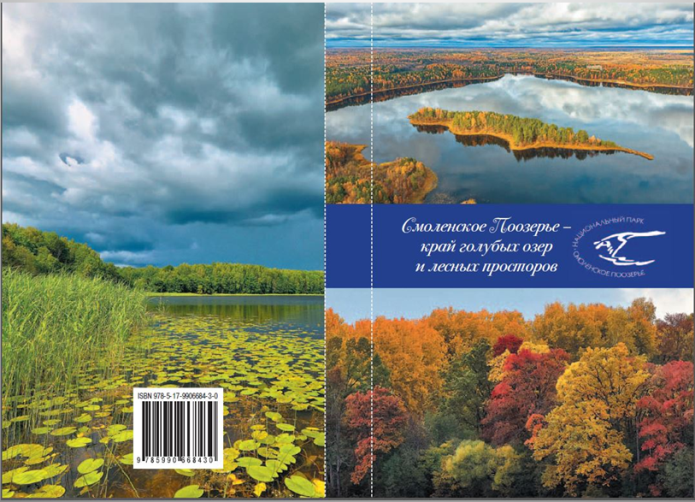 Курирование тура фотографов National Geographic в количестве 8 чел.Работа по субсидии, выделенной по двум проектам «Путь из «варяг в греки» и военно-исторический маршрут «Вдоль линии фронта». Отправлены материалы для размещения информации по туризму на платформе Трианонского диалога. Результаты по ссылке - https://dialogue-trianon.ru/ansambl-ozjor-v-smolenskoj-oblasti/Курирование выступления музыкального коллектива «Swanky Tunes» на территории национального парка.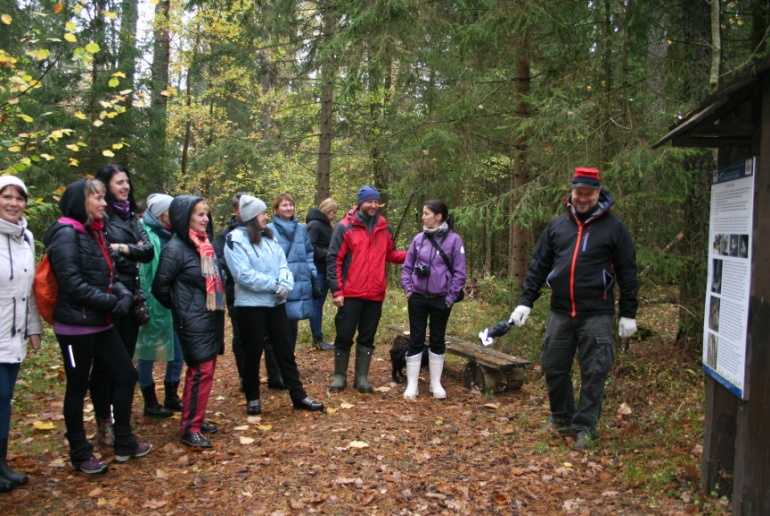 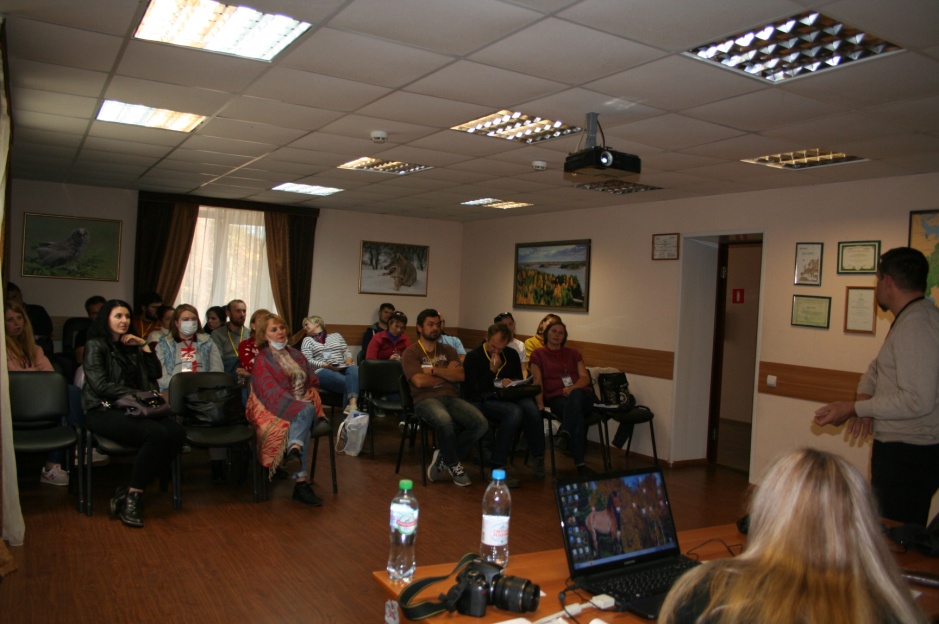 ОТДЕЛ КОМПЛЕКСНОГО ИНФРАСТРУКТУРНОГО ОБЕСПЕЧЕНИЯЗаготовка п/материалов в цехе по благоустройству 70 м3.Изготовлены МАФ:       - кострища – 13шт- металлические (мангалы ) – 8 шт-  шестигранники -5шт- столы с навесами – 3шт- лесные туалеты типа «Шалаш» -3 шт- отремонтированы  и изготовлены новые мусорные ящики – 40 шт- оснований для информационных стендов для установки на экотропах - 10 Проведены работы по благоустройству экоцентра «Бакланово»:- Реконструкция лестницы на спуске к пирсу на въезде на территорию ЭЦ- Замена ограждения пляжа-Демонтаж понтона возле бани. Устройство понтона возле бани-Ремонт мангалов -  8 шт- Отсыпка  и обустройство пляжа (завоз песка-100куб.м; уборка деревьев и береговой поросли)-Напилить заготовки для изготовления искусственных гнездовий заготовлено 20 комплектов-Провести электромонтажные работы по замене люм. светильников и светильников по номерам –установлено 15 шт светильников-Проведены  ремонтные работы по устройству экотропы «Поозерье без барьеров»- Подготовлены к работе 6 шт прогулочных лодок- Приобретены перья весельные на 4 пары весел (8 шт)- Изготовлено и установлено по месту 2 шт трехметровых стола из1\2 бревна- Проведен ремонт костровых мест возле вагончиков ЭЦ 7 шт- Отремонтирован пол и ступени в вагончиках ЭЦ – 4 шт; изготовлено и установлено 4 скамьи из 1\2 бревна- Проведен текущий ремонт тротуарной дорожки возле бани ЭЦ- Подготовка пляжного места (место для купания) на территории ЭЦ. Проведены работы по благоустройству экологических троп:-ремонт моста (экотропа «К истокам»)-установка оснований информационного стенда у спуска к «Ровненькому борку»-установка основания под стенды и пиктограммы (экотропа «К истокам»)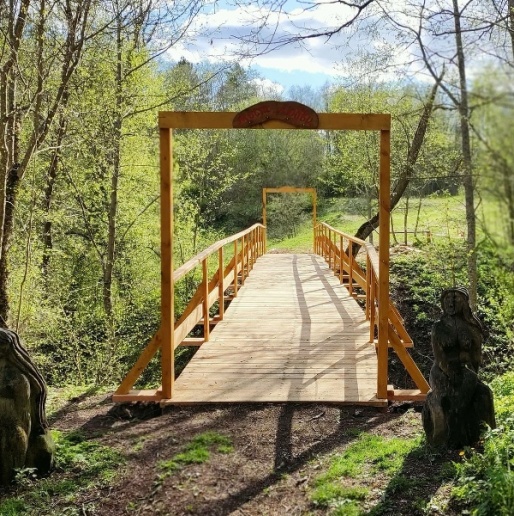 -Изготовление и установка смотровой площадки на экотропе «К бобрам»- Изготовлено – 40 шт оснований для табличек  ; 7 - шт деревянных оснований под стенды – итого 47 шт ( ведутся работы по изготовлению -5 шт оснований под стенды)- изготовлены основания для установки пиктограмм – 55 шт.- проведено окашивание и ремонтные работы на экотропе «Преданье старины глубокой»-  завоз дров на туристические стоянки – 35 м.куб- капитальный ремонт объекта «Мост любви»- 42 м.кв.- капитальный ремонт экотропы « В гости к бурому медведю» - 504 м\п- капитальный ремонт экотропы по берегу оз. Чистик – 800 м\п- капитальный ремонт настила к оз. Малое Стречное- проведен косметический ремонт памятников и обелисков ВОВ – 15 шт- проведение ремонтных работ на туристической стоянке Робинзоны.- обустройство экологической тропы «Тропа босых»       - закупка п\материалов для строительства «Музей Смоленских мингиров»Демонтаж смотровой площадке в парке п.ПржевальскоеРемонтные работы в гостевом доме «Петраково» (переоборудование противопожарной сигнализации, косметические работы по внутреннему обустройству гостевого дома.)В рамках пандемии приобретались дезинфицирующие средства; маски индивидуальные, перчатки разовые, регулярно проводилась санитарная обработка помещений парка. В ЭЦ проведена обработка территории ,проведена обработка уличных туалетов в ЭЦ и на туристических стоянках.Транспортный отделВыезд на линию: легковые а\машины -960 ; тракторы – 100; грузовые  - 23- Проведен ремонт трактора ТТ-4 (лесопожарный)- Замена резины трактора МТЗ – 82  задняя резина)- Ремонт УАЗ «Фермер» (Петровское лес-во)- Ремонт УАЗ «Фермер» (Куров –Борское лес-во)- Ремонт Форд «Мондео»- Ремонт УАЗ «Патриот»- Замена резины АУЗ «Автобус»ОТДЕЛА ПРАВОВОГО ОБЕСПЕЧЕНИЯ ДЕЯТЕЛЬНОСТИ И КАДРОВОЙ ПОЛИТИКИВ 2020 году в соответствии с возложенными на отдел обязанностями выполнено следующее:предоставлялась информация и документы по запросам Минприроды, прокуратуры, мировых судей, федеральных органов исполнительной власти, органов исполнительной власти Смоленской области и местного самоуправления;направляли запросы в органы местного самоуправлении и организации о предоставлении информации;подготовили и отправили  позиции национального парка о согласовании социально-экономической деятельности на земельных участках граждан, а также позиции о согласовании строительства (реконструкции) объектов ИЖС на землях населенных пунктов в границах национального парка по  поступившим запросам МПР;вносили в МВ-портал Росимущества сведения об объектах недвижимого имущества – земельных участках;размещали извещения о проводимых закупках по 44-ФЗ в ЕИС, работали с торгами на ЭТП «Сбербанк-АСТ», размещали сведения о контрактах в ЕИС;предоставляли копии документов для полиции по возбужденным уголовным делам;работали с территориальными органами Росимущества;работали с документами по общероссийскому голосованию по внесению поправок в Конституцию; работали с Подрядчиками по исполнению контрактов по выполнению кадастровых работ;осуществлялся ввод данных по административным правонарушениям в программу по административной практике; осуществлялась работа с нормативно-правовыми актами при подготовке ответов на письма, запросы граждан, организаций и государственных органов власти;оформляли постановления, отслеживали оплату административных штрафов, направляли документы судебным приставам на принудительное взыскание административных штрафов, направляли письма о вызове на составление протокола за неуплату административного штрафа в установленный законом срок.